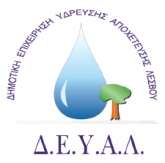 ΔΗΜΟΤΙΚΗ ΕΠΙΧΕΙΡΗΣΗ 					   ΜΥΤΙΛΗΝΗ 3-5-23			ΥΔΡΕΥΣΗΣ ΑΠΟΧΕΤΕΥΣΗΣ					   Α.Π. 5427	ΛΕΣΒΟΥΤΕΧΝΙΚΗ ΥΠΗΡΕΣΙΑΤαχ.Δ/νση	: Ελ.Βενιζέλου 13-17Ταχ.Κωδ.	: 811 00 ΜυτιλήνηΠληροφορίες	: Παναγιώτης ΜαταρέλληςΤηλέφωνο 	: 22510 24444FAX		: 22510 40121E-mail		: protokolo@deyamyt.gr				ΠΡΟΣ:  ΜΜΕΔΕΛΤΙΟ ΤΥΠΟΥΗ ΔΕΥΑΛ σας ενημερώνει ότι αύριο Πέμπτη4/5/2023λόγω εργασιώνεπισκευής στο κεντρικό δίκτυο μεταφοράς νερού στις δεξαμενές της πόλης της Μυτιλήνης θα γίνεται εκ περιτροπής διακοπή υδροδότησης σε όλη την πόλη.Οι διακοπές θα κρατούν περίπου τρεις ώρες ανά ζώνη ύδρευσης και αναμένεται να ολοκληρωθούν περίπου ώρα 15:00.Συγκεκριμένα:Χαμηλή ζώνη από 08:00 έως 10:00Μεσαία ζώνη από 11:00 έως 14:00Νότια ζώνη από 10:00 έως 13:00 Μεσαία Ζώνη Συνοικισμού από  12: έως 15:00Οι ώρες και η διάρκεια των διακοπών ενδέχεται να αλλάξουν ανάλογα με τη πορεία επισκευής των βλαβών. Πληροφορίες θα δίνονται στο τηλέφωνο 22510 24444.Για τον ακριβή εντοπισμό της οικίας και την ζώνη στην οποία ανήκει μπορείτε να επισκέπτεσθε τον παρακάτω σύνδεσμο: https://www.google.com/maps/d/edit?hl=el&mid=1FjX9zcKXWmeHicqiOe-W4atR4aRCp6ac&ll=39.1033823693038%2C26.558268008393682&z=14Η ΔΕΥΑΛ θα καταβάλει κάθε προσπάθεια για την όσο δυνατόν μικρότερη όχληση και την ταχύτερη αποκατάσταση της ομαλής υδροδότησης.Από  τη ΔΕΥΑΛ 